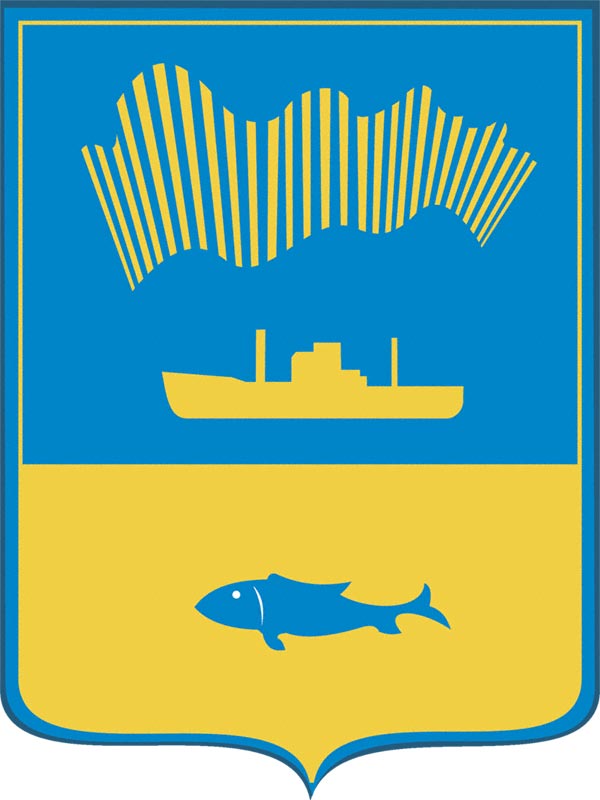 АДМИНИСТРАЦИЯ ГОРОДА МУРМАНСКАП О С Т А Н О В Л Е Н И Е 24.06.2011                                                                                                          № 1093Об утверждении формы уведомления о формировании списка граждан, уволенных с военной службы,  приравненных к ним лиц и совместно проживающих с ними членов их семей, вставших в администрации города Мурманска на учет в качестве нуждающихся в жилых помещениях до    1 января 2005 года, имеющих право на предоставление мер социальной поддержки по обеспечению жильем	Во исполнение пункта 2 Порядка формирования и ведения сводных списков граждан, уволенных с военной службы, приравненных к ним лиц и совместно проживающих с ними членов их семей, имеющих право на предоставление мер социальной поддержки по обеспечению жильем, утвержденного постановлением Правительства Мурманской области от 10.06.2011 № 288-ПП «Об обеспечении жилыми помещениями граждан, уволенных с военной службы, приравненных к ним лиц и совместно проживающих с ними членов их семей, имеющих право на предоставление мер социальной поддержки», п о с т а н о в л я ю:	1. Утвердить форму уведомления о формировании списка граждан, уволенных с военной службы, приравненных к ним лиц и совместно проживающих с ними членов их семей, вставших в администрации города Мурманска на учет в качестве нуждающихся в жилых помещениях до 1 января 2005 года, имеющих право на предоставление мер социальной поддержки по обеспечению жильем, согласно приложению.2. Редакции газеты «Вечерний Мурманск» (Червякова Н.Г.) опубликовать настоящее постановление с приложением.3. Настоящее постановление вступает в силу со дня подписания.24. Контроль за выполнением настоящего постановления оставляю за собой.Временно исполняющий полномочияглавы администрации города Мурманска 				   В.А. Доцник							  Приложение     к постановлению администрации       города Мурманска      от 24.06.2011 № 1093							 ______________________________								    (И.О. Фамилия)						          _____________________________								         (адрес)У В Е Д О М Л Е Н И ЕВ соответствии с Порядком формирования и ведения сводных списков граждан, уволенных с военной службы, приравненных к ним лиц и совместно проживающих с ними членов их семей, имеющих право на предоставление мер социальной поддержки по обеспечению жильем, утвержденным постановлением Правительства Мурманской области от 10.06.2011               № 288-ПП «Об обеспечении жилыми помещениями граждан, уволенных с военной службы, приравненных к ним лиц и совместно проживающих с ними членов их семей, имеющих право на предоставление мер социальной поддержки» (далее - Порядок), в целях формирования списков на обеспечение жилыми помещениями за счет средств федерального бюджета и для включения           Вас в муниципальный список граждан сообщаю, что в срок ____________________________ Вам необходимо представить в отдел по учету и распределению жилой площади администрации города Мурманска:1. Заявление, подписанное гражданином и совершеннолетними членами его семьи, по форме согласно приложению № 1 к Порядку. Заявление заполняется при помощи средств электронно-вычислительной техники или от руки разборчиво (печатными буквами) чернилами черного или синего цвета. Не допускается исправление ошибок путем зачеркивания и с помощью корректирующих средств.  Не подлежат приему заявления, имеющие подчистки либо приписки.Заявление подается лично гражданином. В отношении гражданина, признанного в установленном порядке недееспособным, заявление подается законным представителем при представлении документов, подтверждающих права законных представителей. В отношении гражданина, признанного в установленном порядке недееспособным, все пункты заявления заполняются законным представителем, который указывает данные недееспособного гражданина.2. Копии документов, удостоверяющих личность гражданина и совместно проживающих с ним членов его семьи (для граждан Российской Федерации, проживающих на территории Российской Федерации - паспорт гражданина Российской Федерации, удостоверяющий личность гражданина Российской Федерации на территории Российской Федерации, для несовершеннолетних граждан - свидетельство о рождении).3. Копию свидетельства о рождении заявителя.4. Документ о регистрации граждан в жилом помещении по месту жительства (справка формы № 9).5. Документы, подтверждающие родственные отношения гражданина и  лиц, указанных им в качестве членов семьи.6. Документы, подтверждающие признание членами семьи гражданина  иных лиц, указанных им в качестве членов семьи.7. Копию документа, подтверждающего право уволенного гражданина на занимаемое жилое помещение (для нанимателей - договор  найма   жилогопомещения, для собственников - документ, подтверждающий возникновение права собственности на жилое помещение).8. Документы, подтверждающие право гражданина быть признанным нуждающимся в жилых помещениях:- выписку из приказа об увольнении с военной службы (службы) с указанием основания увольнения;- выписку из приказа об исключении  из списков личного состава части (учреждения, организации);- справку из военного комиссариата об общей продолжительности военной службы (службы);- справку (выписку из личного дела), заверенную полномочным органом Министерства обороны Российской Федерации, подтверждающую состав  семьи гражданина.9. Документы с мест жительства граждан и членов их семей о наличии (отсутствии) у граждан и членов их семей жилых помещений в собственности и сделках с указанными жилыми помещениями с 01.01.1991:- справки (сообщения) бюро технической инвентаризации с 01.01.1991 до 31.01.1998 на всех членов семьи;- выписки из Единого государственного реестра прав на недвижимое имущество и сделок с ним на всех членов семьи на жилые помещения на всей территории Российской Федерации с 31.01.1998;- выписки из домовых книг со всех мест проживания с 01.01.2005 на всех членов семьи;10. Справки, выданные уполномоченным органом, о праве граждан и членов их семей на предоставление дополнительных социальных гарантий в части жилищного обеспечения в соответствии с законодательством Российской Федерации.11. Обязательство о сдаче или о безвозмездном отчуждении жилого помещения по форме согласно приложению № 7 к Порядку (в 2 экземплярах). 12. Справку квартирно-эксплуатационного органа о сдаче жилья по последнему месту военной службы (службы) - для не имеющих жилых помещений для постоянного проживания граждан.13. Кадастровый паспорт жилого помещения или справку органов (организаций) технической инвентаризации, подтверждающие размер общей площади жилых помещений, находящихся в собственности гражданина и (или) членов его семьи или находящихся в пользовании на основании договора социального найма.14. Справки о замене паспортов.Указанные документы представляются в копиях с одновременным предъявлением оригинала. Копии документов после проверки их соответствия оригиналу заверяются лицом, принимающим документы, оригиналы документов возвращаются заявителю. В случае представления заявителем нотариально заверенных после 01.01.2011 копий представление оригиналов документов не требуется.Оформленные на территории иностранных государств официальные документы, копии которых представляются для получения единовременной выплаты, должны быть легализованы в дипломатических представительствах или консульских учреждениях Российской Федерации либо на документе должен быть проставлен апостиль, если иное не предусмотрено международными договорами Российской Федерации.Документы, составленные на иностранном языке, подлежат переводу на русский язык. Верность перевода и подлинность подписи переводчика должны быть нотариально заверены.Для подтверждения прав законного представителя дополнительно представляются следующие документы:- свидетельство о рождении;- свидетельство об усыновлении (удочерении);- решение суда об установлении опеки;- акт органа местного самоуправления об установлении попечительства;- документы, удостоверяющие личность и гражданство усыновителей или единственного усыновителя.Сбор документов осуществляется гражданином самостоятельно.Прием документов осуществляется по адресу: г. Мурманск,                   ул. Профсоюзов, д. 1, с понедельника по четверг с 11.00 до 16.00 часов (перерыв с 13.00 до 14.00 часов). Телефон: 477314, 458434.Зам.начальника отдела							Е.В. Баклова_______________________						_____________      (должностное лицо)							        (Ф.И.О.)		_____________________________________________________